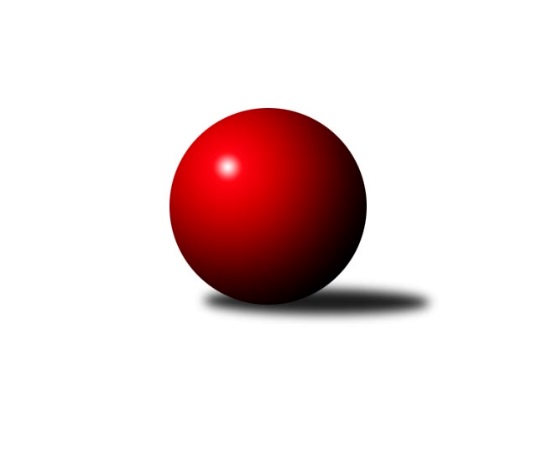 Č.13Ročník 2022/2023	4.2.2023Nejlepšího výkonu v tomto kole: 2692 dosáhlo družstvo: Kuželky Aš CKrajský přebor KV 2022/2023Výsledky 13. kolaSouhrnný přehled výsledků:TJ Jáchymov B	- TJ Lomnice C	4:12	2262:2399		4.2.TJ Šabina 	- TJ Lomnice E	14:2	2574:2442		4.2.Slovan K.Vary C	- Loko Cheb C	12:4	2488:2420		4.2.Kuželky Aš C	- Sokol Teplá	12:4	2692:2590		4.2.TJ Lomnice D	- Kuželky Aš B	2:14	2287:2447		4.2.TJ Lomnice E	- TJ Lomnice C	11:5	2514:2471		24.1.Tabulka družstev:	1.	Kuželky Aš B	13	13	0	0	171 : 37 	 	 2530	26	2.	TJ Lomnice E	13	7	2	4	112 : 96 	 	 2438	16	3.	Sokol Teplá	11	7	1	3	106 : 70 	 	 2473	15	4.	TJ Šabina	12	6	1	5	102 : 90 	 	 2452	13	5.	Kuželky Aš C	13	5	3	5	107 : 101 	 	 2440	13	6.	TJ Lomnice C	13	5	3	5	102 : 106 	 	 2432	13	7.	KK Karlovy Vary	11	5	1	5	89 : 87 	 	 2433	11	8.	Loko Cheb C	12	5	0	7	87 : 105 	 	 2354	10	9.	Slovan K.Vary C	12	2	3	7	71 : 121 	 	 2362	7	10.	TJ Jáchymov B	12	3	0	9	67 : 125 	 	 2315	6	11.	TJ Lomnice D	12	1	2	9	58 : 134 	 	 2360	4Podrobné výsledky kola:	 TJ Jáchymov B	2262	4:12	2399	TJ Lomnice C	Ivana Nová	 	 212 	 194 		406 	 2:0 	 364 	 	176 	 188		Jiří Flejšar	František Živný	 	 189 	 191 		380 	 2:0 	 357 	 	165 	 192		Růžena Kovačíková	Jiří Šeda	 	 187 	 167 		354 	 0:2 	 420 	 	189 	 231		Petr Janda	Hana Makarová	 	 194 	 200 		394 	 0:2 	 410 	 	198 	 212		Petr Lidmila	Jaroslav Stulík	 	 167 	 172 		339 	 0:2 	 409 	 	208 	 201		Xenie Sekáčová	Vlastimil Čegan	 	 193 	 196 		389 	 0:2 	 439 	 	207 	 232		Lubomír Hromadarozhodčí: Jiří ŠedaNejlepší výkon utkání: 439 - Lubomír Hromada	 TJ Šabina 	2574	14:2	2442	TJ Lomnice E	Tomáš Seidl	 	 232 	 210 		442 	 2:0 	 407 	 	218 	 189		Lukáš Kožíšek	Jiří Beneš ml.	 	 198 	 231 		429 	 2:0 	 394 	 	212 	 182		Soňa Šimáčková	Marek Zvěřina	 	 184 	 219 		403 	 2:0 	 380 	 	184 	 196		Andrea Ječmenová	Eduard Seidl	 	 205 	 218 		423 	 2:0 	 400 	 	198 	 202		Iva Knesplová Koubková	František Seidl	 	 211 	 224 		435 	 2:0 	 406 	 	198 	 208		Filip Maňák	Jaromír Černý	 	 217 	 225 		442 	 0:2 	 455 	 	219 	 236		Petra Prouzovározhodčí: Jaromír ČernýNejlepší výkon utkání: 455 - Petra Prouzová	 Slovan K.Vary C	2488	12:4	2420	Loko Cheb C	Luděk Stríž	 	 227 	 195 		422 	 2:0 	 388 	 	177 	 211		Daniel Hussar	Jiří Šafr	 	 197 	 203 		400 	 0:2 	 419 	 	193 	 226		Jiří Čížek	Miroslav Handšuh	 	 212 	 194 		406 	 0:2 	 412 	 	202 	 210		Vladimír Krýsl	Pavlína Stašová	 	 213 	 180 		393 	 2:0 	 369 	 	187 	 182		Jana Hamrová	Lukáš Holý	 	 218 	 237 		455 	 2:0 	 433 	 	219 	 214		Jiří Nováček	Martina Sobotková	 	 200 	 212 		412 	 2:0 	 399 	 	186 	 213		Eva Nováčkovározhodčí: Pavlína StašováNejlepší výkon utkání: 455 - Lukáš Holý	 Kuželky Aš C	2692	12:4	2590	Sokol Teplá	Marie Hertelová	 	 223 	 225 		448 	 2:0 	 444 	 	224 	 220		Luboš Axamský	Ivona Mašková	 	 216 	 242 		458 	 0:2 	 473 	 	235 	 238		Jiří Velek	Václav Mašek	 	 238 	 227 		465 	 2:0 	 435 	 	205 	 230		Miroslava Boková	Vladimír Veselý ml.	 	 235 	 224 		459 	 2:0 	 437 	 	220 	 217		Petr Tauber	Jiří Bláha	 	 207 	 219 		426 	 0:2 	 451 	 	234 	 217		Miroslav Pešťák	Martin Hurta	 	 237 	 199 		436 	 2:0 	 350 	 	171 	 179		Rostislav Milotarozhodčí: Václav MašekNejlepší výkon utkání: 473 - Jiří Velek	 TJ Lomnice D	2287	2:14	2447	Kuželky Aš B	Helena Pollnerová	 	 190 	 178 		368 	 0:2 	 396 	 	209 	 187		Dagmar Jedličková	Václav Basl	 	 190 	 180 		370 	 0:2 	 418 	 	223 	 195		Václav Pilař	Hanuš Slavík	 	 185 	 162 		347 	 0:2 	 380 	 	184 	 196		Radovan Duhai	Rudolf Schimmer	 	 177 	 189 		366 	 0:2 	 421 	 	192 	 229		Luděk Kratochvíl	Albert Kupčík	 	 208 	 195 		403 	 0:2 	 405 	 	186 	 219		Václav Veselý	Jaroslav Bendák	 	 231 	 202 		433 	 2:0 	 427 	 	213 	 214		Jaroslav Bulantrozhodčí: Hanuš SlavíkNejlepší výkon utkání: 433 - Jaroslav Bendák	 TJ Lomnice E	2514	11:5	2471	TJ Lomnice C	Andrea Ječmenová	 	 200 	 230 		430 	 2:0 	 354 	 	181 	 173		Petr Sacher	Filip Maňák	 	 221 	 194 		415 	 0:2 	 425 	 	212 	 213		Jiří Flejšar	Iva Knesplová Koubková	 	 188 	 210 		398 	 1:1 	 398 	 	194 	 204		Růžena Kovačíková	Soňa Šimáčková	 	 213 	 221 		434 	 2:0 	 418 	 	222 	 196		Petr Lidmila	Petra Prouzová	 	 194 	 217 		411 	 0:2 	 463 	 	232 	 231		Lubomír Hromada	Lukáš Kožíšek	 	 228 	 198 		426 	 2:0 	 413 	 	201 	 212		Xenie Sekáčovározhodčí: Luboš KožíšekNejlepší výkon utkání: 463 - Lubomír HromadaPořadí jednotlivců:	jméno hráče	družstvo	celkem	plné	dorážka	chyby	poměr kuž.	Maximum	1.	Jiří Nováček 	Loko Cheb C	449.80	309.0	140.8	3.2	5/7	(494)	2.	Jaroslav Bulant 	Kuželky Aš B	447.43	298.4	149.0	3.6	5/5	(486)	3.	Martin Hurta 	Kuželky Aš C	442.34	302.0	140.3	3.4	4/4	(474)	4.	Petr Tauber 	Sokol Teplá	440.27	300.3	140.0	5.2	4/4	(493)	5.	Albert Kupčík 	TJ Lomnice D	430.77	297.0	133.8	6.2	6/6	(453)	6.	Petr Čolák 	KK Karlovy Vary	427.75	294.8	133.0	4.8	5/6	(497)	7.	Jaroslav Solín 	Kuželky Aš B	427.33	292.7	134.7	7.1	4/5	(447)	8.	Jiří Velek 	Sokol Teplá	425.65	293.8	131.9	7.4	4/4	(473)	9.	Luboš Axamský 	Sokol Teplá	425.53	299.0	126.5	4.8	4/4	(444)	10.	Miroslava Boková 	Sokol Teplá	425.33	292.5	132.8	9.0	3/4	(437)	11.	Miroslav Pešťák 	Sokol Teplá	423.33	292.7	130.6	5.2	4/4	(463)	12.	Petra Prouzová 	TJ Lomnice E	423.19	290.4	132.8	6.8	4/4	(455)	13.	Jiří Beneš  ml.	TJ Šabina 	421.17	292.3	128.8	5.7	5/5	(444)	14.	Václav Pilař 	Kuželky Aš B	420.45	292.2	128.3	7.2	5/5	(461)	15.	Lubomír Hromada 	TJ Lomnice C	419.63	289.6	130.1	7.6	4/5	(463)	16.	Jiří Flejšar 	TJ Lomnice C	419.37	287.4	131.9	6.4	5/5	(470)	17.	Luděk Kratochvíl 	Kuželky Aš B	419.12	293.2	126.0	8.3	5/5	(476)	18.	Martina Pospíšilová 	Kuželky Aš B	419.04	294.2	124.8	5.8	4/5	(488)	19.	Tomáš Seidl 	TJ Šabina 	418.05	295.2	122.9	7.5	5/5	(463)	20.	Miroslav Handšuh 	Slovan K.Vary C	417.83	291.9	126.0	6.7	3/4	(449)	21.	Lubomír Martinek 	KK Karlovy Vary	417.58	290.6	127.0	6.0	6/6	(479)	22.	Ivona Mašková 	Kuželky Aš C	417.39	294.5	122.9	6.8	4/4	(479)	23.	František Seidl 	TJ Šabina 	417.25	294.3	123.0	7.2	4/5	(450)	24.	Vladislav Urban 	Kuželky Aš B	416.07	292.6	123.5	7.4	5/5	(474)	25.	Jaromír Černý 	TJ Šabina 	415.43	295.8	119.7	6.8	5/5	(463)	26.	Xenie Sekáčová 	TJ Lomnice C	415.28	290.5	124.8	6.0	5/5	(444)	27.	Josef Veverka 	TJ Lomnice D	415.21	288.3	126.9	5.7	6/6	(438)	28.	Václav Zeman 	KK Karlovy Vary	414.42	294.7	119.8	7.7	5/6	(458)	29.	Petr Lidmila 	TJ Lomnice C	412.60	280.0	132.6	8.6	5/5	(447)	30.	Marek Zvěřina 	TJ Šabina 	410.32	288.0	122.4	9.1	5/5	(465)	31.	Lukáš Kožíšek 	TJ Lomnice E	406.81	282.8	124.0	8.3	3/4	(434)	32.	Štefan Mrenica 	TJ Jáchymov B	406.70	281.9	124.9	9.4	4/5	(461)	33.	Jan Horák 	Sokol Teplá	406.50	286.4	120.1	7.3	3/4	(438)	34.	Eva Nováčková 	Loko Cheb C	405.95	289.5	116.5	9.8	5/7	(441)	35.	Andrea Ječmenová 	TJ Lomnice E	405.46	288.2	117.3	8.9	4/4	(435)	36.	Václav Mašek 	Kuželky Aš C	405.06	284.6	120.5	11.4	3/4	(465)	37.	Soňa Šimáčková 	TJ Lomnice E	404.93	289.1	115.9	8.7	4/4	(447)	38.	Luděk Stríž 	Slovan K.Vary C	404.88	280.2	124.7	6.7	4/4	(455)	39.	Petr Janda 	TJ Lomnice C	404.69	285.1	119.6	9.2	5/5	(420)	40.	Iva Knesplová Koubková 	TJ Lomnice E	404.38	280.6	123.8	8.3	4/4	(422)	41.	Jiří Bláha 	Kuželky Aš C	404.07	288.2	115.8	10.2	4/4	(473)	42.	Vítězslav Vodehnal 	KK Karlovy Vary	403.71	288.6	115.1	8.6	6/6	(439)	43.	Vladimír Veselý  ml.	Kuželky Aš C	402.56	277.6	125.0	7.5	3/4	(459)	44.	Eduard Seidl 	TJ Šabina 	402.38	279.6	122.8	5.1	4/5	(436)	45.	Jiří Hojsák 	KK Karlovy Vary	397.54	293.8	103.8	12.3	6/6	(442)	46.	Ivana Nová 	TJ Jáchymov B	393.38	275.7	117.7	9.4	4/5	(413)	47.	Klára Egererová 	TJ Lomnice E	392.87	285.5	107.3	9.9	3/4	(426)	48.	Helena Pollnerová 	TJ Lomnice D	392.00	285.6	106.4	10.9	6/6	(432)	49.	Pavlína Stašová 	Slovan K.Vary C	391.50	286.6	104.9	10.9	4/4	(431)	50.	Jiří Šeda 	TJ Jáchymov B	391.05	284.1	107.0	9.0	5/5	(432)	51.	Jiří Šafr 	Slovan K.Vary C	389.71	277.6	112.1	8.6	4/4	(415)	52.	Daniel Hussar 	Loko Cheb C	387.90	279.1	108.8	11.2	7/7	(436)	53.	Ota Laudát 	Kuželky Aš C	387.83	278.4	109.5	11.4	4/4	(440)	54.	Martin Bezouška 	TJ Jáchymov B	387.67	276.5	111.2	11.8	4/5	(399)	55.	Vladimír Krýsl 	Loko Cheb C	387.48	275.5	111.9	10.6	7/7	(439)	56.	Vlastimil Čegan 	TJ Jáchymov B	386.93	275.0	112.0	12.7	5/5	(419)	57.	Jana Hamrová 	Loko Cheb C	384.50	278.5	106.0	11.0	6/7	(448)	58.	Hanuš Slavík 	TJ Lomnice D	382.12	278.3	103.8	13.4	5/6	(421)	59.	Jitka Laudátová 	Kuželky Aš C	381.67	268.3	113.3	8.5	3/4	(393)	60.	Josef Ženíšek 	KK Karlovy Vary	380.83	274.7	106.2	13.2	6/6	(438)	61.	Hana Makarová 	TJ Jáchymov B	378.94	272.7	106.3	11.3	4/5	(449)	62.	Kateřina Hlaváčová 	Slovan K.Vary C	377.25	269.8	107.5	11.0	3/4	(420)	63.	Jaroslava Chlupová 	Slovan K.Vary C	373.00	270.3	102.7	12.9	4/4	(419)	64.	Gerhardt Brandl 	TJ Šabina 	371.93	265.0	106.9	12.7	5/5	(408)	65.	Petr Sacher 	TJ Lomnice C	371.81	261.3	110.5	13.8	4/5	(395)	66.	Jiří Čížek 	Loko Cheb C	369.89	275.4	94.5	13.0	7/7	(419)	67.	Josef Zvěřina 	TJ Lomnice D	367.58	264.7	102.9	16.0	4/6	(403)	68.	Jan Pollner 	TJ Lomnice D	361.90	270.0	92.0	18.1	5/6	(418)	69.	Jaroslav Stulík 	TJ Jáchymov B	359.00	259.8	99.3	15.1	4/5	(380)	70.	Rostislav Milota 	Sokol Teplá	344.75	247.6	97.1	15.1	4/4	(382)		Petr Koubek 	TJ Lomnice E	446.00	323.0	123.0	6.0	1/4	(446)		Ludvík Maňák 	TJ Lomnice D	442.00	295.0	147.0	5.0	1/6	(442)		Lukáš Holý 	Slovan K.Vary C	438.50	305.0	133.5	4.0	2/4	(455)		Bronislava Hánělová 	KK Karlovy Vary	430.00	308.0	122.0	7.0	1/6	(430)		Dominik Kopčík 	Kuželky Aš C	429.50	296.0	133.5	9.0	1/4	(431)		Jaromír Valenta 	Sokol Teplá	429.00	302.0	127.0	9.0	1/4	(429)		Ivan Žaloudík 	KK Karlovy Vary	423.75	290.0	133.8	4.3	2/6	(436)		Adolf Klepáček 	Loko Cheb C	422.00	289.0	133.0	9.0	1/7	(422)		Marie Hertelová 	Kuželky Aš C	415.00	294.0	121.0	11.0	1/4	(448)		Jiří Vácha 	Loko Cheb C	414.00	292.0	122.0	11.0	1/7	(414)		Dagmar Jedličková 	Kuželky Aš B	413.39	293.4	120.0	8.3	3/5	(451)		Filip Maňák 	TJ Lomnice E	410.50	298.5	112.0	8.5	2/4	(415)		Ladislav Litvák 	TJ Lomnice E	408.50	287.0	121.5	12.0	1/4	(411)		Jaroslav Bendák 	TJ Lomnice D	408.11	287.0	121.1	10.8	3/6	(433)		Václav Veselý 	Kuželky Aš B	406.83	288.4	118.4	9.1	3/5	(439)		Martina Sobotková 	Slovan K.Vary C	406.13	296.4	109.8	9.9	1/4	(457)		Lukáš Zeman 	Slovan K.Vary C	406.00	275.0	131.0	9.0	2/4	(407)		Václav Hlaváč  ml.	Slovan K.Vary C	406.00	288.0	118.0	10.0	2/4	(411)		František Korbel 	Slovan K.Vary C	404.00	308.0	96.0	16.0	1/4	(404)		Stanislav Květoň 	TJ Šabina 	402.67	290.3	112.3	10.3	1/5	(422)		Ivan Rambousek 	Loko Cheb C	399.75	286.5	113.3	10.5	4/7	(463)		Václav Basl 	TJ Lomnice E	398.50	284.8	113.7	11.5	2/4	(421)		Libor Kupka 	KK Karlovy Vary	397.00	287.0	110.0	10.0	1/6	(397)		Ladislav Martínek 	TJ Jáchymov B	395.00	280.5	114.5	10.3	2/5	(422)		Josef Bílek 	Sokol Teplá	393.50	280.8	112.8	10.3	1/4	(409)		Jaroslav Kovář 	TJ Jáchymov B	386.50	275.5	111.0	12.0	2/5	(397)		Michaela Pešková 	TJ Šabina 	386.00	267.0	119.0	8.0	1/5	(386)		Libuše Korbelová 	TJ Lomnice C	383.50	277.5	106.0	12.0	2/5	(418)		Luboš Kožíšek 	TJ Lomnice E	382.17	272.7	109.5	10.2	2/4	(393)		Radovan Duhai 	Kuželky Aš B	380.00	273.0	107.0	15.0	1/5	(380)		Blanka Martinková 	KK Karlovy Vary	379.50	280.0	99.5	13.0	2/6	(383)		Růžena Kovačíková 	TJ Lomnice C	376.33	276.8	99.5	11.5	3/5	(398)		František Živný 	TJ Jáchymov B	370.25	261.8	108.5	12.1	2/5	(390)		Rudolf Schimmer 	TJ Lomnice D	366.00	268.0	98.0	14.0	1/6	(366)		Patricia Bláhová 	TJ Šabina 	358.00	266.0	92.0	17.0	1/5	(358)		Roman Bláha 	TJ Šabina 	354.00	258.0	96.0	13.0	1/5	(354)		Josef Jančula 	Loko Cheb C	353.50	247.5	106.0	14.5	2/7	(388)		Jan Ritschel 	TJ Lomnice E	352.00	259.5	92.5	15.0	1/4	(360)		Radek Plechatý 	TJ Lomnice D	339.00	255.0	84.0	15.0	1/6	(339)		Jana Lukášková 	Sokol Teplá	320.00	251.0	69.0	25.0	1/4	(320)Sportovně technické informace:Starty náhradníků:registrační číslo	jméno a příjmení 	datum startu 	družstvo	číslo startu24581	Filip Maňák	04.02.2023	TJ Lomnice E	2x4571	Rudolf Schimmer	04.02.2023	TJ Lomnice D	1x25654	Radovan Duhai	04.02.2023	Kuželky Aš B	1x
Hráči dopsaní na soupisku:registrační číslo	jméno a příjmení 	datum startu 	družstvo	Program dalšího kola:14. kolo11.2.2023	so	9:00	Sokol Teplá - TJ Lomnice D	11.2.2023	so	9:00	TJ Lomnice C - Slovan K.Vary C	11.2.2023	so	11:00	KK Karlovy Vary - Kuželky Aš C	11.2.2023	so	11:30	Kuželky Aš B - TJ Jáchymov B				TJ Lomnice E - -- volný los --	11.2.2023	so	15:00	Loko Cheb C - TJ Šabina 	Nejlepší šestka kola - absolutněNejlepší šestka kola - absolutněNejlepší šestka kola - absolutněNejlepší šestka kola - absolutněNejlepší šestka kola - dle průměru kuželenNejlepší šestka kola - dle průměru kuželenNejlepší šestka kola - dle průměru kuželenNejlepší šestka kola - dle průměru kuželenNejlepší šestka kola - dle průměru kuželenPočetJménoNázev týmuVýkonPočetJménoNázev týmuPrůměr (%)Výkon1xJiří VelekSokol Teplá4732xPetra ProuzováTJ Lomnice E113.474553xVáclav MašekKuželky Aš C4652xLubomír HromadaTJ Lomnice C112.474392xVladimír Veselý ml.Kuželky Aš C4591xLukáš HolýSlovan KV C110.964555xIvona MaškováKuželky Aš C4584xTomáš SeidlTJ Šabina110.224422xPetra ProuzováTJ Lomnice E4551xJaromír ČernýTJ Šabina110.224421xLukáš HolýSlovan KV C4553xJiří VelekSokol Teplá110.2473